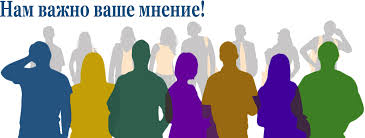 Портал рейтинговой оценки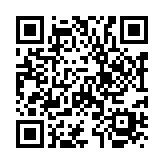 Что необходимо сделать:1. Отсканируйте QR-код .2. Пройдите регистрацию.3. В строке поиска выберите организацию, работу которой Вы хотите оценить.4. Заполните анкету.